Pińczów, dnia 07.11.2018r.Pytania i odpowiedzi 2Do SIWZ dla zamówienia 
pn. „Dostawa i montaż wyposażenia dydaktycznego dla Liceum Ogólnokształcącego w Pińczowie”
Pytanie 1:Zamawiający wymaga routera do pracowni informatycznej opisanego w załączniku nr 5 do SIWZ. Zamawiający opisując przedmiot zamówienia jednoznacznie wskazuje producenta oraz model routera, poprzez podanie dokładnych wymiarów sprzętu (tj. wysokość 206mm; szerokość 220mm; głębokość 76mm;). Wymagany przez Zamawiającego router jest już niedostępny na polskim rynku, wobec czego wnoszę o wykreślenie dokładnych wymiarów routera, co pozwoli na zaoferowanie sprzętu spełniającego minimalne wymagania SIWZ.Odpowiedź:Zamawiający skraca/zmienia opis routera do pracowni informatycznej do pracowni informatycznej – pkt. 8 załącznika nr 5  do SIWZ LO pracownie:Było:Jest:Pytanie 2:Zamawiający wymaga pomocy dydaktycznych opisanych w załączniku nr 5 do SIWZ, niektóre z wymienionych pozycji nie są już dostępne na rynku (m.in. Across Cultures- wydawnictwo Pearson, Real Reading 4 Student’s Book – Wydawnictwo Pearson) Czy w przypadku braku dostępności danego produktu Zamawiający dopuści produkt zbliżony do wymaganego, lecz innego producenta? Take rozwiązanie pozwoli na złożenie oferty spełniającej minimalne wymagania SIWZ.Odpowiedź:Zgodnie z zapisem SIWZ Zamawiający dopuszcza zmianę zaoferowanego sprzętu na sprzęt o parametrach tożsamych lub lepszych od przyjętych w ofercie w przypadku wycofania z rynku oferowanego sprzętu. Wymagane jest oświadczenie producenta. – pkt. 30 SIWZ.Pytanie 3:Zamawiający wymaga tablic interaktywnych opisanych w załączniku 5 do SIWZ posiadających rozwiązanie typu inteligentna półka na pisaki. Chciałbym zaznaczyć, iż takie rozwiązanie bardzo często zawodzi na etapie połączenia półki z tablicą i późniejszej poprawnej komunikacji z komputerem i oprogramowaniem, co często wymaga ciągłych reakcji serwisowych, natomiast kolory pisaków, można zmieniać za pomocą pasków skrótów, których wymaga zamawiający. Takie rozwiązanie jest znacznie wygodniejsze, gdyż nie wymaga ciągłej zmiany pisaka oraz jest dużo mniej awaryjne, wobec powyższego, czy zamawiający dopuści tablice interaktywną posiadającą nieaktywną półkę na pisaki?Odpowiedź:Tak. Zamawiający dopuszcza rozwiązanie równoważne – tablicę wyposażoną w „inteligentną” ramę/ „inteligentną” półkę.Pytanie 4:Zamawiający wymaga projektorów multimedialnych opisanych w  załączniku nr 5 do SIWZ. Zamawiający opisując przedmiot zamówienia jednoznacznie wskazuję na określonego producenta, co jest niezgodne z zasadą uczciwej konkurencji PZP. Nie istnieje na Polskim rynku rozwiązanie alternatywne które będzie spełniało minimalne wymagania postawione w SIWZ. Wobec czego w związku z naruszeniem art. 29 ust. 2 PZP wnoszę o dopuszczenie projektorów multimedialnych posiadających następujące parametry minimalne:Projektor krótkoogniskowy: system projekcji‎‎ DLP; rozdzielczość‎ natywna XGA 1024 x 768 jasność 3,000 lumenów; współczynnik kontrastu‎  18,000:1; proporcje ekranu‎ Natywny 4:3; wbudowany głośnik‎; wejścia:  HDMI, VGA (D-sub 15pin), wyjście VGA (D-sub 15pin); wejście Kompozytowe, wejście Audio (mini jack); wyjście Audio(mini jack); USB; wejście zasilania; odbiornik Podczerwieni ‎; pilot, komplet kabli, uchwyt montażowy, ścienny; język menu ekranowego polski;
Przekazywany obraz z umieszczonego na uchwycie rzutnika ma pokryć całą powierzchnię tablicy.Odpowiedź:Zamawiający skraca opis projektora multimedialnego do pracowni informatycznej – pkt. 2 i 10 załącznika nr 5  do SIWZ LO pracownie:Było:Jest:Pytanie 5:W opisie wyposażenia cyfrowej pracowni językowej  - zał. Nr 5 poz. 1 Zamawiający wymaga  „komunikacji z komputerem : mini USB”. Czy zamawiający uzna za rozwiązanie równoważne komunikację z komputerem za pośrednictwem złącza USB?Odpowiedź:Tak. Zamawiający dopuszcza za równoważne komunikację z komputerem za pośrednictwem złącza USB.Pytanie 6:W opisie wyposażenia cyfrowej pracowni językowej – zał. Nr 5, poz. 1 Zamawiający wymaga słuchawek wyposażonych w złącze DIN 6 pin. Standardowo stosowane jest złącze DIN 5 pin.. czy Zamawiający uzna za rozwiązanie równoważne słuchawki wyposażone w złącze DIN 5 pin?Odpowiedź:Tak. Zamawiający dopuszcza za równoważne rozwiązanie standardowe – złącze DIN 5 pin.Pytanie 7:W opisie wyposażenia cyfrowej pracowni językowej – zał. Nr 5, poz. 1, Funkcje dodatkowe Zamawiający wymaga „regulatora dźwięku w słuchawkach uczniów”. Jest to rozwiązanie będące najczęstszą przyczyną awarii systemu, niestosowane w słuchawkach do pracowni językowych – regulacja głośności w poszczególnych słuchawkach jest sterowana przez nauczyciela z poziomu programu. Czy Zamawiający uzna za rozwiązanie równoważne regulację  głośności w słuchawkach uczniów przez nauczyciela z poziomu programu do obsługi pracowni językowej?Odpowiedź:Nie. Zamawiający wymaga regulacji głośności na słuchawkach.Pytanie 8:W opisie wyposażenia cyfrowej pracowni językowej – zał. Nr 5 poz. 1, zamawiający w bardzo szczegółowym opisie wymagań pomija kwestię mebli (biurek uczniowskich) niezbędnych do prawidłowego funkcjonowania pracowni językowej – kwestia prawidłowego montażu i uruchomienia pracowni językowej, z wymaganiem ponadstandardowej gwarancji wymaga prawidłowej infrastruktury w tym względzie (okablowanie wewnątrz kanałów kablowych, stanowiska przyłączeniowe uczniów i nauczyciela wymagają odpowiedniego mocowania – standardowe stoliki uczniów i nauczyciela wymagają odpowiedniego mocowania – standardowe stoliki uczniowskie nie zapewniają ochrony okablowania sprzętu i połączeń zapewniającego bezawaryjne funkcjonowanie cyfrowej pracowni językowej . Czy zamawiający rozszerzy opis w tym względzie. Jeżeli nie – proszę o przedstawienie warunków montażu we wskazanym pomieszczeniu. Odpowiedź:Wyposażeniem podstawowym każdej cyfrowej pracowni językowej  są stanowiska uczniowskie 
i stanowisko lektora o czym mówi nazwa  „Cyfrowa pracownia językowa dla 24 stanowisk uczniowskich oraz 1 stanowiska lektora”. Niemniej na wniosek Wykonawcy Zamawiający rozszerza opis w pkt. 1 załącznika nr 5 do SIWZ LO pracownie:24 stanowiska uczniowskie np. stoliki uczniowskie oraz stanowisko lektora np. biurko. Układ 
i kolorystyka do uzgodnienia z Zamawiającym. Pomieszczenia wskazano w załączniku nr 7 do SIWZ. Pytanie 9:W opisie wyposażenia pracowni – zał. Nr 5, poz. 2 i 11, Zamawiający wymaga tablicy interaktywnej wyposażonej w inteligentną półkę na pisaki. Ostatnie rozwiązania technologiczne i stosowana ergonomiczna zasada minimalizacji (likwidacji) elementów wystających poza obrys tablicy doprowadziły to wyprodukowania tablicy wyposażonej w „inteligentną” ramę). Czy zamawiający uzna za rozwiązanie równoważne tablicę wyposażoną w „inteligentną” ramę?Odpowiedź:Tak. Zamawiający dopuszcza rozwiązanie równoważne – tablicę wyposażoną w „inteligentną” ramę.UWAGA:ZAMAWIAJĄCY DOKONUJE UOGÓLNIENIA/ZMIANY WYMAGAŃ W PKT. 5 I 9  ZAŁĄCZNIKA NR 5 DO SIWZ LO PRACOWNIE:Było:Jest:Dla jasnego przekazu informacji Zamawiający  dołącza załącznik nr 5 SIWZ LO pracownie –tekst jednolity (po zmianach).ZAMAWIAJĄCY POPRAWIA OCZYWISTA OMYŁKĘ PISARSKĄ W SIWZ  LO PRACOWNIE:Było:27.„Miejsce i termin otwarcia ofert.Oferty zostaną otwarte w siedzibie Zamawiającego w sali narad w dniu 05.11.2018 godz. 11:00Jest:27.„Miejsce i termin otwarcia ofert.Oferty zostaną otwarte w siedzibie Zamawiającego w sali narad w dniu 14.11.2018 godz. 11:00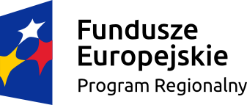 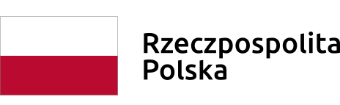 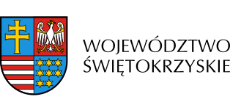 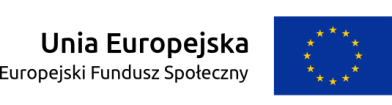 8ROUTER– DO PRACOWNII INFORMATYCZNEJRodzaje wejść/wyjść 4 wejścia RJ-45 10/100/1000 (LAN); RJ-45 10/100/1000 (WAN); USB 2.0; Złącze zasilania; obsługiwane standardy 802.11a/b/g/n/ac; częstotliwość pracy 2.4 / 5 GHz (DualBand); wbudowana antena; prędkość transmisji bezprzewodowej 1200 Mb/s (Wi-Fi); zabezpieczenia transmisji bezprzewodowej 64/128-bit WEP; WPA Enterprise; WPA2 Enterprise; WPA-PSK; WPA2-PSK; Zarządzanie i konfiguracja: strona WWW; obudowa: wysokość 206 mm; szerokość 220 mm; głębokość 76 mm; zasilacz; kabel RJ-45; kabel telefoniczny RJ-111 komplet8ROUTER– DO PRACOWNI INFORMATYCZNEJProcesor: min. 2 rdzenie, częstotliwość min. 800 MHZPamięć RAM: min. 1GBPamięć nieulotna wbudowana : min 512 MB  Porty Ethernet: min: 8 portówSzybkość portów Ethernet: 10/100/1000 Mb/sPort szeregowy(konsolowy): RJ45Możliwość montowania w szafie rack 19”.Zarządzanie i konfiguracja: strona WWW; 1 komplet2Zestaw do projekcjiZestaw zawiera: tablicę interaktywną, projektor, laptop, akcesoria dodatkowe (np. kable, uchwyt), montażTablica  interaktywna: Podczerwień; rozmiar powierzchni aktywnej min 82″; rozmiar powierzchni roboczej min 78″; Format 4:3 lub 16:9 lub 16:10; powierzchnia ceramiczna, magnetyczna, suchościeralna; pasek skrótów po obu stronach; metoda obsługi (pisania)- pisak, palec; ilość punktów dotyku 10; rozdzielczość 32767 x 32767; czas reakcji 125 punktów/sek (8ms); dokładność 1 mm; łączność z komputerem USB; wspierane systemy operacyjne Win 7/Win 8/ Win10 (32 bit lub 64 bit); akcesoria 3 pisaki, wymazywacz, uchwyty montażowe, komplet kabli , inteligentna półka; oprogramowanie interaktywne; Projektor krótkoogniskowy s: system projekcji‎‎ DLP; obsługiwana rozdzielczość‎ VGA(640 x 480) do WUXGA_RB(1920 x 1200); jasność 3,000 lumenów; współczynnik kontrastu‎  20,000:1; proporcje ekranu‎ Natywny 4:3; wbudowany głośnik‎  10W; wejścia  HDMI x 2 (HDMI-2 z MHL); wejście VGA (D-sub 15pin) x 2 (wspólne z komponentowym); wyjście VGA (D-sub 15pin); wejście Kompozytowe RCA); wejście S-Video, wejście Audio (mini jack); wejście Audio L/R(RCA); wyjście Audio(mini jack); USB (typ A); (zasilanie 5V/1.5A); USB (typ mini B); odbiornik Podczerwieni 2 (przód, góra)‎; pilot, komplet kabli, uchwyt montażowy, ścienny; język menu ekranowego  polski; 
Przekazywany obraz z umieszczonego na uchwycie rzutnika ma pokryć całą powierzchnię tablicy.Laptop: dysk twardy   HDD 1000GB; pamięć RAM 8 GB; typ pamięci RAM: DDR4; częstotliwość taktowania pamięci (MHz): 2400; maksymalna wielkość pamięci RAM: 32 GB; wielkość matrycy 15" - 15.9"; rozdzielczość 1920 x 1080; powłoka matrycy- matowa; procesor Intel Core i5; 4 rdzenie procesora; taktowanie bazowe procesora (GHz) 1.6; aktowanie maksymalne procesora (GHz): 3.4; pamięć podręczna procesora (MB): 6; rodzaj karty graficznej - grafika dedykowana; pamięć karty graficznej: 2 GBGDDR5; kolor - odcienie szarego; system operacyjny: Windows 10 Home PL 64 bit; PAKIET BIUROWY MS OFFICE 2016; typ napędu: Nagrywarka  DVD+/-RW DualLayer; Pojemność dysku (GB):  1000; komunikacja: Wi-Fi, Bluetooth, LAN 10/100/1000 Mbps; multimedia:  czytnik kart pamięci, kamera, głośniki, mikrofon; sterowanie: klawiatura, touchpad, klawiatura numeryczna; złącza: HDMI, USB 2.0, USB 3.0, minijack 3,5 mm (audio)2 zestawy 10Projektor multimedialny – DO PRACOWNII INFORMATYCZNEJProjektora krótkoogniskowego s: System projekcji‎‎ DLP; rozdzielczość‎ VGA(640 x 480) do WUXGA_RB(1920 x 1200)jasność 3,000 lumenów; współczynnik kontrastu‎  20,000:1; roporcje ekranu‎ Natywny 4:3 wbudowany głośnik‎ 10W ; wejścia  HDMI x 2 (HDMI-2 z MHL); 2 wejścia VGA (D-sub 15pin, wspólne z komponentowym); wyjście VGA (D-sub 15pin); wejście kompozytowe RCA); wejście S-Video; wejście Audio (mini jack); wejście Audio L/R(RCA); wyjście Audio(mini jack); USB (typ A) x1 (zasilanie 5V/1.5A); USB (typ mini B); odbiornik podczerwieni 2 (przód, góra)‎; akcesoria Pilot, komplet kabli, uchwyt montażowy, ścienny; język menu ekranowego  - polski; Przekazywany obraz z umieszczonego na uchwycie rzutnika ma pokryć całą powierzchnię tablicy1 komplet2Zestaw do projekcjiZestaw zawiera: tablicę interaktywną, projektor, laptop, akcesoria dodatkowe (np. kable, uchwyt), montażTablica  interaktywna: Podczerwień; rozmiar powierzchni aktywnej min 82″; rozmiar powierzchni roboczej min 78″; Format 4:3 lub 16:9 lub 16:10; powierzchnia ceramiczna, magnetyczna, suchościeralna; pasek skrótów po obu stronach; metoda obsługi (pisania)- pisak, palec; ilość punktów dotyku 10; rozdzielczość 32767 x 32767; czas reakcji 125 punktów/sek (8ms); dokładność 1 mm; łączność z komputerem USB; wspierane systemy operacyjne Win 7/Win 8/ Win10 (32 bit lub 64 bit); akcesoria 3 pisaki, wymazywacz, uchwyty montażowe, komplet kabli , inteligentna półka; oprogramowanie interaktywne; Projektor krótkoogniskowy : System projekcji‎‎ DLP; rozdzielczość‎ VGA(640 x 480) do WUXGA_RB(1920 x 1200)jasność 3,000 lumenów; współczynnik kontrastu‎  20,000:1; proporcje ekranu‎ Natywny 4:3 wbudowany głośnik‎ 10W ; wejścia  HDMI x 2 (HDMI-2 z MHL); 2 wejścia VGA (D-sub 15pin, wspólne z komponentowym);; odbiornik podczerwieni 2 (przód, góra)‎; akcesoria Pilot, komplet kabli, uchwyt montażowy, ścienny; język menu ekranowego  - polski; Przekazywany obraz z umieszczonego na uchwycie rzutnika ma pokryć całą powierzchnię tablicyLaptop: Dysk HDD 1000GB; pamięć RAM 8 GB; typ pamięci RAM: DDR4; częstotliwość taktowania pamięci (MHz): 2400; maksymalna wielkość pamięci RAM: 32 GB; wielkość matrycy 15" - 15.9"; rozdzielczość 1920 x 1080; powłoka matrycy- matowa; procesor; 4 rdzenie procesora; taktowanie bazowe procesora (GHz) 1.6; taktowanie maksymalne procesora (GHz): 3.4; 6; rodzaj karty graficznej - grafika dedykowana; pamięć karty graficznej: 2 GB GDDR5; system operacyjny: Windows 10 Pro PL 64 bit; PAKIET BIUROWY MS OFFICE 2016 PRO MOLP EDU; typ napędu: Nagrywarka  wbudowana lub dołączona na USB DVD+/-RW DualLayer; komunikacja: Wi-Fi, Bluetooth, LAN 10/100/1000 Mbps; multimedia;  czytnik kart pamięci, kamera, głośniki, mikrofon; sterowanie: klawiatura, touchpad, klawiatura numeryczna; złącza: HDMI, USB 2.0, USB 3.0, minijack 3,5 mm (audio)2 zestawy 10Projektor multimedialny – DO PRACOWNII INFORMATYCZNEJProjektor krótkoogniskowy : System projekcji‎‎ DLP; rozdzielczość‎ VGA(640 x 480) do WUXGA_RB(1920 x 1200)jasność 3,000 lumenów; współczynnik kontrastu‎  20,000:1; proporcje ekranu‎ Natywny 4:3 wbudowany głośnik‎ 10W ; wejścia  HDMI x 2 (HDMI-2 z MHL); 2 wejścia VGA (D-sub 15pin, wspólne z komponentowym);; odbiornik podczerwieni 2 (przód, góra)‎; akcesoria Pilot, komplet kabli, uchwyt montażowy, ścienny; język menu ekranowego  - polski; Przekazywany obraz z umieszczonego na uchwycie rzutnika ma pokryć całą powierzchnię tablicy1 komplet5Komputer stacjonarny z systemem operacyjnym (PRACOWNIA INFORMATYCZNA 16 stanowiskowa)monitor: płaski; przekątna matrycy 23,8 cale; format matrycy 16:9; rodzaj matrycy IPS/PLS lub VA; rozdzielczość 1920x1080; czas reakcji 5 ms; jasność 250 cd/m2; kąt widzenia w poziomi i w pionie 178 st; częstotliwość odświeżania 60 Hz; złącze 1xvga (D-Sub) i HDMI; technologia LED; kolor obudowy : czarny; kable zgodne ze złączem monitora (D-Sub i HDMI), kabel zasilający monitor; komputer uczniowski klasy PC: komputer stacjonarny klasy PC; do pracy aplikacjami biurowymi oraz aplikacji do tworzenia grafiki 2D oraz 3D; pojemność 16 GB; obsługiwana pojemność 32 GB; 2 wolne złącza pamięci; 2 zajęte gniazda pamięci; pamięć RAM DDR4Wydajność obliczeniowa Procesor musi osiągnąć wynik minimum 7383 w rankingu PassMark Software PassMark-CPU Benchmarks; wydajność grafiki Grafika musi osiągnąć wynik PassMark Rating  minimum 2244 w rankingu PassMark Software PassMark-G3D Mark; karta graficzna 2 GB DDR 5 pamięci własnej; wbudowana karta dźwiękowa; pamięć HDD Dyskk twardy - SSD minim 250 GB; 64- bitowy system operacyjny Windows 10; klawiatura W układzie  QWERTY-US, 102 klawiszy+ klawiatura numeryczna, SLIM, interfejs USB; mysz optyczna USB, mini 5 przyciski+rolka, przewodowa długość przewodu 1,5 m, rozdzielczość, min 1000 DPI; 1.  6 gniazd USB 2.0/3.0, z czego 2 wyprowadzone na przednim panelu obudowy z czego jedno minim USB 3.0, z tyłu minimum dwa USB 3.0; złącze wideo zgodne z zaoferowanym monitorem; gniazdo słuchawek i mikrofonu wyprowadzone na przednim panelu obudowy; czytnik kart SD/SDHC/CF wyprowadzony na przednim panelu obudowy; karta sieciowa przewodowa w standardzie Ethernet 10/100/1000 (RJ45); nagrywarka DVd+/-RW obsługująca formaty: CD-R, CD-RW, DVD-R, DVD+R, DVD+RW  oraz płyty dwuwarstwowe; typ obudowy- tower; zasilacz ATX minimum 500W Silent; zainstalowane i aktywne oprogramowanie - system Windows 10  Pro pl 64-bity; dołączone nośniki instalacyjne systemu i sterowniki do sprzętu zainstalowanego na komputerze; niezbędne okablowanie potrzebne do podłączenia komputera do sieci LAN oraz kabel zasilający; 16 zestawów9Program Microsoft Office jednostanowiskowy – DLA PRACOWNI INFORMATYCZNEJPAKIET BIUROWY MS OFFICE 2016 Professional PlusAplikacja ma zawierać: Word 2016 do przetwarzania tekstu; Excel 2016 dla arkuszy kalkulacyjnych; PowerPoint 2016 do tworzenia prezentacji ; OneNote 2016 do prowadzenia notatek; Outlook 2016 do łatwego i kompleksowego zarządzania kontami e-mail; Access 2016 do tworzenia i zarządzania bazami danych; Publisher 2016 do tworzenia zaawansowanych dokumentów16 zestawów5Komputer stacjonarny z systemem operacyjnym (PRACOWNIA INFORMATYCZNA 16 stanowiskowa)monitor: płaski; przekątna matrycy 23,8 cale; format matrycy 16:9; rodzaj matrycy IPS/PLS lub VA; rozdzielczość 1920x1080; jasność 250 cd/m2; kąt widzenia w poziomie i w pionie 178 st; złącze 1xvga (D-Sub) i HDMI, kable zgodne ze złączem monitora (D-Sub i HDMI), kabel zasilający monitor; komputer uczniowski klasy PC: komputer stacjonarny klasy PC;Pamięć RAM: pojemność 16 GB; obsługiwana pojemność 32 GB; 2 wolne złącza pamięci; 2 zajęte gniazda pamięci; pamięć RAM DDR4Wydajność obliczeniowa Procesor musi osiągnąć wynik minimum 7383 w rankingu PassMark Software PassMark-CPU Benchmarks; wydajność grafiki Grafika musi osiągnąć wynik PassMark Rating  minimum 2244 w rankingu PassMark Software PassMark-G3D Mark; karta graficzna 2 GB DDR 5 pamięci własnej; wbudowana karta dźwiękowa; Dysk - SSD min. 250 GB; klawiatura w układzie  QWERTY-US, 102 klawiszy+ klawiatura numeryczna, SLIM, interfejs USB; mysz optyczna USB, min: 6 gniazd USB 2.0/3.0, z czego 2 wyprowadzone na przednim panelu obudowy z czego jedno min. USB 3.0, z tyłu minimum dwa USB 3.0; złącze wideo zgodne z zaoferowanym monitorem; gniazdo słuchawek i mikrofonu wyprowadzone na przednim panelu obudowy; czytnik kart wyprowadzony na przednim panelu obudowy; karta sieciowa przewodowa w standardzie Ethernet 10/100/1000 (RJ45); nagrywarka DVD typ obudowy- tower; zasilacz ATX min. 500W, cert min. 80+, moc linii +12V min. 390W; zainstalowane i aktywne oprogramowanie - system Windows 10  Pro PL 64-bity; dołączone nośniki instalacyjne systemu i sterowniki do sprzętu zainstalowanego na komputerze; niezbędne okablowanie potrzebne do podłączenia komputera do sieci LAN oraz kabel zasilający; 16 zestawów9Program Microsoft Office jednostanowiskowy – DLA PRACOWNI INFORMATYCZNEJPAKIET BIUROWY MS OFFICE 2016 Professional Plus MOLP EDU lub równoważna wersja 2019Aplikacja ma zawierać: Word 2016 do przetwarzania tekstu; Excel dla arkuszy kalkulacyjnych; PowerPoint do tworzenia prezentacji ; OneNote do prowadzenia notatek; Outlook do łatwego i kompleksowego zarządzania kontami e-mail; Access do tworzenia i zarządzania bazami danych; Publisher do tworzenia zaawansowanych dokumentów16 zestawów